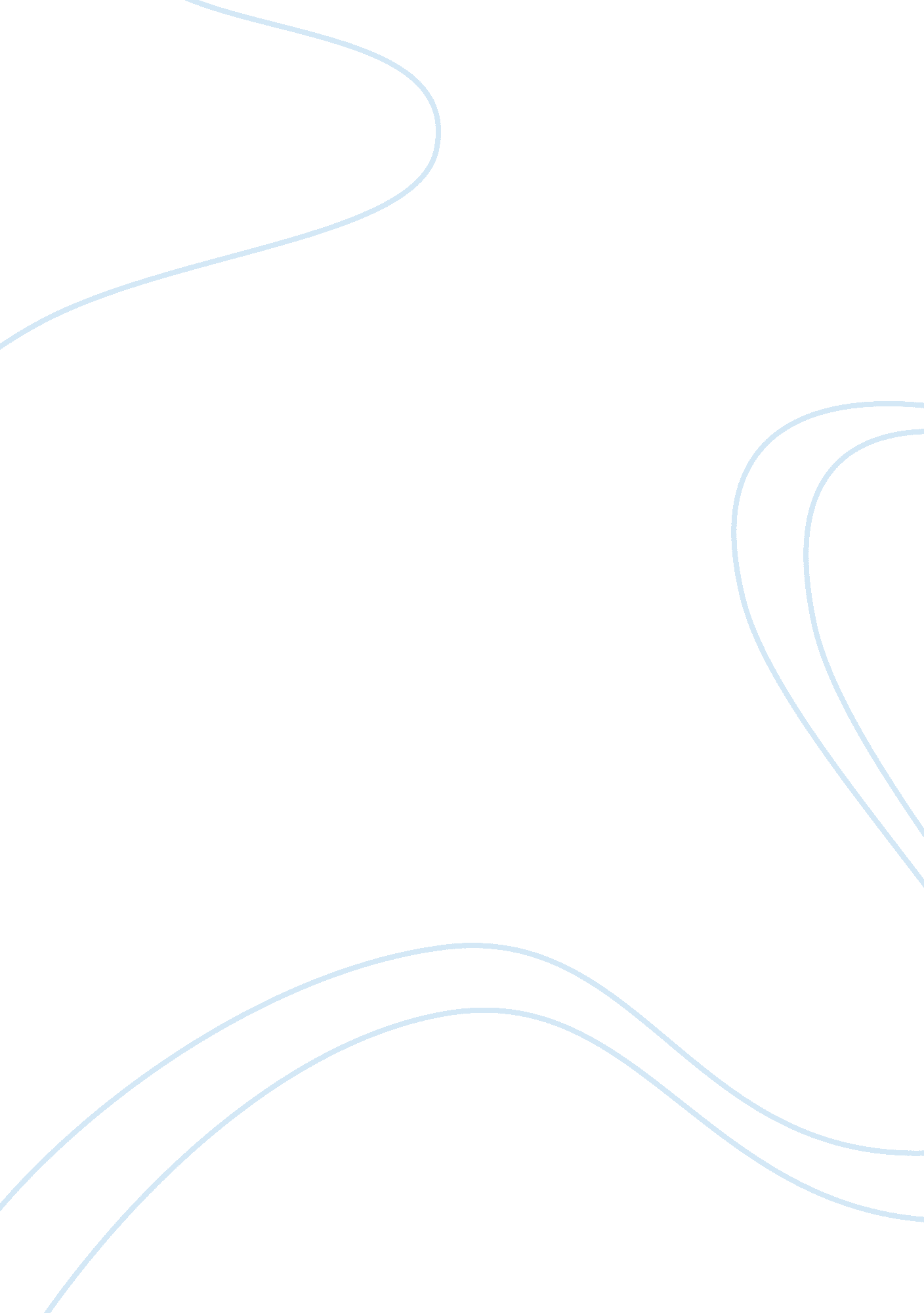 Attitudes and job satisfaction essay samplePsychology, Behaviorism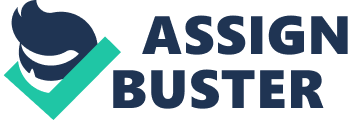 • To understand attitudes, their components and how they affect our behaviours • Compare and contrast the major job attitudes. • Define job satisfaction and show how it can be measured. • Summarize the main causes of job satisfaction. Attitudes are evaluative statements- either favourable or unfavourable- about objects, people or events. Jung’s definition of attitude is a “ readiness of the psyche to act or react in a certain way” (Jung, [1921] Most attitudes are the result of either direct experience or observational learning from the environment. Mainly there are 3 components of Attitudes-Cognitive Affective The emotional or feeling segment of an attitude The opinion or belief segment of an attitude Behavioral Attitude An intention to behave in a certain way toward someone or something Moderating Variables 
 The most powerful moderators of the attitude-behavior relationship are: 
 Importance of the attitude-reflects fundamental values, self interest or identification with groups or individuals have strong relation with behaviour  Correspondence to behavior- closer the attitude and behaviour, stronger the relationship  Accessibility- the more we talk, the more we remember and more its effect on behaviour  Existence of social pressures- in accord with the attitude facilitates expression and vice versa  Personal and direct experience of the attitude.  Leon Festinger (1957) – No, the reverse is sometimes true!  Cognitive Dissonance: Any incompatibility between two or more attitudes or between behavior and attitudes  Individuals seek to reduce this uncomfortable gap, or dissonance, to reach stability and consistency  The stronger the dissonance, the greater the urge to reduce it or actively avoid situations and information that create awareness of dissonance existing Ways to reduce dissonance 
– Consistency is achieved  by changing the attitude causing dissonance  modifying or changing the behaviors,  or through rationalization Desire to reduce dissonance depends on: 
 Importance of elements creating dissonance 
Degree of individual influence over elements Rewards involved in dissonance Predicting Behavior from Attitudes 
 Closer the match between attitude & behavior, stronger the relationship:  Specific attitudes predict specific behavior  General attitudes predict general behavior  More frequently expressed an attitude, better predictor it is.  High social pressures reduce the relationship and may cause dissonance.  Attitudes based on personal experience are stronger predictors. What are the Major Job Attitudes? 
 Job Satisfaction  A positive feeling about the job resulting from an evaluation of its characteristics  Job Involvement  Degree of psychological identification with the job where perceived performance is important to self-worth Psychological Empowerment 
 Belief in the degree of influence over the job, competence, job meaningfulness, and autonomy Another Major Job Attitude 
 Organizational Commitment 
 Identifying with a particular organization and its goals, while wishing to maintain membership in the organization.  Three dimensions:  Affective – emotional attachment to organization and belief in its values  Continuance Commitment – economic value of staying  Normative – moral or ethical obligations  Has some relation to performance, especially for new employees. More Major Job Attitudes… 
 Perceived Organizational Support (POS)  Degree to which employees believe the organization values their contribution and cares about their well-being.  Higher when rewards are fair, employees are involved in decision-making, and supervisors are seen as supportive.  High POS is related to higher OCBs and performance.  Employee Engagement  The degree of involvement with, satisfaction with, and enthusiasm for the job.  Engaged employees are passionate about their work and company. Job Satisfaction 
 a pleasurable emotional state resulting from the appraisal of one’s job; an affective reaction to one’s job; and an attitude towards one’s job.  involves a complex individual summation of a number of discrete job elements.  How to measure?  Single global rating (one question/one answer) Best  Summation of job facets score (many questions/one average) – standardized scale Models of Job Satisfaction 
 Affect Theory- Edwin A. Locke’s (1976)-satisfaction is determined by a discrepancy between what one wants in a job and what one has in a job. – how much one values a given facet of work (e. g. the degree of autonomy in a position) moderates how satisfied/dissatisfied one becomes when expectations are/aren’t met  Dispositional Model- Job Satisfaction is a relatively stable disposition of an individual -some individuals are likely to be consistently either dissatisfied or satisfied with their jobs Causes of Job Satisfaction 
 Pay influences job satisfaction only to a point.  After about $40, 000 a year (in the U. S.), there is no relationship between amount of pay and job satisfaction.  Money may bring happiness, but not necessarily job satisfaction.  Personality can influence job satisfaction.  Negative people are usually not satisfied with their jobs.  Those with positive core self-evaluation are more satisfied with their jobs. Employee Responses to Dissatisfaction 
Active 
Exit • Behavior directed toward leaving the organization Voice • Active and constructive attempts to improve conditions Destructive 
Neglect • Allowing conditions to worsen Loyalty • Passively waiting for conditions to improve Constructive Passive Outcomes of Job Satisfaction 
 Job Performance  Satisfied workers are more productive AND more productive workers are more satisfied!  Organizational Citizenship Behaviors  Satisfaction influences OCB through perceptions of fairness.  Customer Satisfaction  Satisfied frontline employees increase customer satisfaction and loyalty.  Absenteeism  Satisfied employees are moderately less likely to miss work. More Outcomes of Job Satisfaction 
 Turnover 
 Satisfied employees are less likely to quit. 
 Many moderating variables in this relationship. Economic environment and tenure  Workplace Deviance  Dissatisfied workers are more likely to unionize, abuse substances, steal, and withdraw. Managerial Implications 
 Managers should watch employee attitudes:  They give warnings of potential problems  They influence behavior  Managers should try to increase job satisfaction and generate positive job attitudes 
 Reduces costs by lowering turnover, absenteeism, tardiness, theft, and increasing OCB  Focus on the intrinsic parts of the job: make work challenging and interesting 